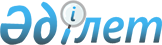 О снятии ограничительных мероприятийРешение акима Кырымбетского сельского округа района имени Габита Мусрепова Северо-Казахстанской области от 13 ноября 2017 года № 5. Зарегистрировано Департаментом юстиции Северо-Казахстанской области 29 ноября 2017 года № 4380
      В соответствии с подпунктом 8) статьи 10-1 Закона Республики Казахстан от 10 июля 2002 года "О ветеринарии", на основании представления главного государственного ветеринарно-санитарного инспектора района имени Габита Мусрепова Северо-Казахстанской области от 18 сентября 2017 года № 08-08/392, аким Кырымбетского сельского округа района имени Габита Мусрепова Северо-Казахстанской области РЕШИЛ:
      1. Снять ограничительные мероприятия в связи с завершением комплекса ветеринарных мероприятий по ликвидации заболевания бруцеллез крупного рогатого скота по улице Карла Маркса села Сокологоровка Кырымбетского сельского округа района имени Габита Мусрепова Северо-Казахстанской области.
      2. Признать утратившим силу решение акима Кырымбетского сельского округа района имени Габита Мусрепова Северо-Казахстанской области от 24 апреля 2017 года № 1 "Об установлении ограничительных мероприятий на территории села Сокологоровка улицы Карла Маркса Кырымбетского сельского округа района имени Габита Мусрепова Северо-Казахстанской области" (зарегистрировано в Реестре государственной регистрации нормативных правовых актов под № 4168 от 28 апреля 2017 года, опубликовано 08 мая 2017 года в районных газетах "Есіл Өңірі" и "Новости Приишимья").
      3. Контроль за исполнением настоящего решения оставляю за собой.
      4. Настоящее решение вводится в действие со дня его первого официального опубликования.
					© 2012. РГП на ПХВ «Институт законодательства и правовой информации Республики Казахстан» Министерства юстиции Республики Казахстан
				
      Аким сельского округа

Қ. Беркінәлі
